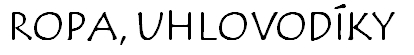  Vylušti křížovku, tajenkou je anglický výraz označující ropnou plošinu.Tajenka: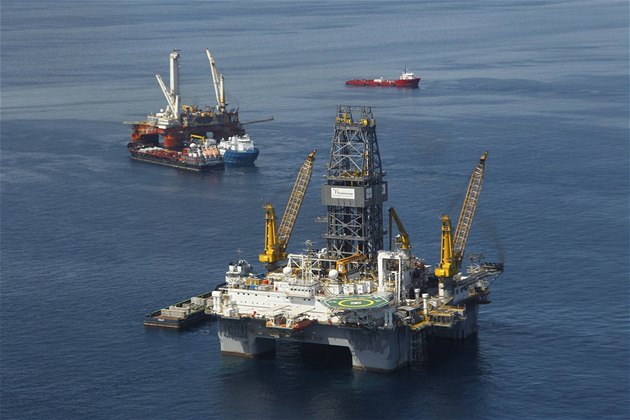 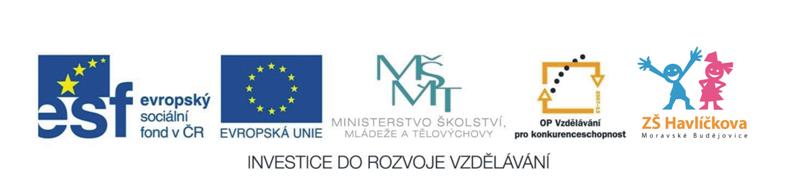 1. důležitá surovina chemického průmyslu2. označení leteckého petroleje3. zařízení v motoru aut zachycující jedovaté     zplodiny ve výfukových plynech4. zkratka pro směs propan-butanu5. benzín se používá jako …….6. palivo dieselových motorů7. název alkanu s 8 atomy uhlíku8. pevný krystalický aren9. nejjednodušší organické látky10. loď přepravující ropu11. frakce, která zůstává na dně při frakční       destilaci ropy1.1.1.1.1.2.3.3.4.4.4.4.4.5.6.6.6.6.6.7.8.9.10.11.11.11.11.11.11.